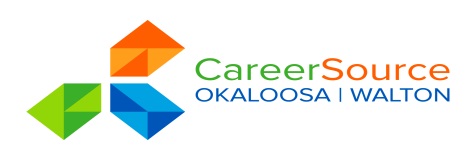 Resume Basics CSW                 General GuidelinesPaper:  Use 8 1/2” x 11” white paperLength: 1 or 2 full pages typedKeep a 1 inch margin on all four sides of the pageFont:  10 to 12 point- avoid the fancy fonts Bold- Section Headings only no underliningSingle space within the sectionsDouble space between sections Begin each bullet with a verbKeep your statements short and to the pointPut the most important information on the top half of the first page i.e. how you meet the employer’s experience, skills and education needs Information should be specific for the position to which you are applyingPrioritize your skills as they relate to the desired position Use numbers to show the size, volume, time, money, effort or result of the projects you worked onIf promoted within the company list each job title you have heldDo not use personal pronouns, such as “my”, “she”, “they” or “I”If your work is not directly related, emphasize transferable skills or your accomplishmentsDon’t sell yourself short by understating experience!Use bullets at the beginning of a listREVIEW YOUR RESUMEWhat to look for:Overall Appearance - do you like how it looks?Personal IdentificationSales Appeal Proof read for spelling and factual errorsTypo’s, Correct Grammar, Word Tense, PunctuationRead résumé backwardsHave someone else proofreadOne typo could cost you an interview!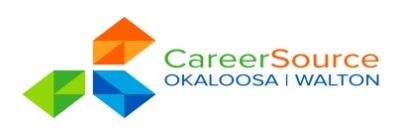 MARK PETERSONLima, Massachusetts  (000) 111-1111markpeterson@gmailcomSUMMARY:	More than 10 years of experience in the electrical field to include troubleshooting electrical circuits and providing necessary maintenance Possess knowledge of raw materials, production processes, quality control, costs, and other techniques for maximizing the effective manufacture and distribution of goodsAble to supervise/lead and train a team of 6 Electricians and 4 Apprentices EXPERIENCE:2010-Present	MASTER ELECTRICIANXYZ Management Company, Lima, MassachusettsSupervised a team of 10 electricians during the total electrical renovation of apartments for new tenants; replaced fixtures, switches, receptacles and wiringInstalled new wiring of single family homes and townhouses; commercial work on high rise office buildings in the Central Virginia areaInspected electrical systems, equipment, and components to identify hazards, defects, and the need for adjustment or repair, and to ensure compliance with codes2005-2010		ELECTRICIANUnited States Army, Fort Bragg, North CarolinaRepaired, installed, adjusted, modified, and tested electrical systems and devices for 300,000 square feet of office and classroom space; including:	- Electrical Panels		- Fluorescent		- Magnetic  Starters	- Conduit			- Computer		- Switches, Receptacles	- Motors			- Breakers		- Incandescent Lights	- Ballast			- Wire			- Telephone LinesPurchased $1.2 million worth of material for over 1,000 electrical installationsTrained two apprentices on electrical maintenance proceduresSupervised up to 4 trades peopleRead blueprints and schematics for wiring of new equipment, new additions, and new buildingsEDUCATION:Best Community College, Lima, MassachusettsCourses focused on technical mathematicsTraining Community College, Old Harbor, MassachusettsElectrical Construction, 1,920 hours of study, certificate awardedSPECIAL LICENSE:Massachusetts Journeyman’s License #5678-JK	Sasha PayneRockville, New Jersey   (000) 555-1111S.Payne@yahoo.comProfessional ObjectiveTo Obtain full time employment as an Administrative Assistant.Coordinating SkillsCoordinated fund-raising activities of twenty members of the local Parent Teachers Association (PTA) successfully raising $6,000 for playground facilities  Interacted with customers and used organizational skills to arrange and coordinate special events that include weddings, receptions and holiday partiesInitiated a relief center to meet clothing needs of the community, as member of the Women’s League of Rockville Methodist ChurchDeveloped a schedule to meet demands of five busy household members, including carpools, cleaning, cooking, and general house managementBudgeting SkillsManaged $10,000 budget for two years Handled expense reports with account summaries Organized and managed family budget for 17 years  Accumulated savings necessary for four years of college for daughter  Learned to budget time through well-organized scheduling of community activities and family responsibilitiesCommunication SkillsDeveloped interpersonal skills during ten years’ experience with PTA and church members  Learned the subtleties of persuading adults to contribute time and money to community projects  Invested considerable time and effort in developing open communication between family members  MembershipsElected treasurer of local Civil Association 3-year termVoted to Board of Directors for Rockville Methodist Church 1-year termPresident of PTA 2 years consecutivelyJUDY ROGERSAlameda, California(111) 111-1111Rogers_Judy@yahoo.comObjective:  Obtain a Sales Marketing PositionHighlights of QualificationsOver 15 years professional experience with the publicPersonable and persuasive in communicating creatively with thousands of customers from all cultures and economic levelsProven skill in persevering to solve customers’ problemsProficient with Microsoft Office applications, to include:  Word, Excel and PowerPointRelevant ExperienceSales & MarketingMade direct presentations to retail store owners and buyers, marketing Christmas ornaments       and gift items imported from the PhilippinesCo-hosted sales seminars for potential real estate partnership investorsCanvassed by cold calling for contributions to a nonprofit organizationConsistently surpassed sales quotas in retail clothing and house ware departmentsCo-led voter drive and personally persuaded 2000 citizens to sign the petition in support of       placing a community improvement initiative on the ballotOrganization & Customer ServiceResolved wide range of customer problems, applying diplomacy and assertiveness to delivery delays, fee and budget problems, property management decisions, airline emergencies and in-flight problems, and culture/communication barriersOrganized the logistics of speaking engagements and investment seminars:  location -catering – seating – literature – speakers – travelMaintained extensive financial records regarding individual and corporate clientsSuccessfully collected thousands of dollars in overdue or unbilled fees by thoroughly auditingbilling records and persevering in telephone collection follow-upsMicrosoft Office ApplicationsBuilt and implemented an Access database for tracking speaking engagements and seminars Designed an Excel workbook, used to evaluate the financial records regarding individual and corporate clients Created 150 unique Power Point presentation for retail store owners and buyers
Employment History2013-Present	Office Manager/Bookkeeper, United States Navy, San Francisco, California2011-2013	Office Manager/Bookkeeper, Grothe & Associates, San Francisco, California(Real Estate Limited Partnerships, Non-profit organization, author/lecturer)2010-2011* 	Philippine Import Sales, Self-employed, selling to Bay Area stores2008-2010* 	Neo-Life Vitamin Sales, Self-employed, selling to flight attendants*part-time, concurrent with airline employment2005-2013	International Flight Attendant, Transamerica Airline, Oakland, CaliforniaEducationBachelor of Arts in Speech/Theatre Arts – University of California, Santa Barbara, CaliforniaJacob JenkinsDes Moines, Iowa 12345(123) 456-7899May 16, 2013Bullock’s Personnel Department135 Constitution DriveMeno Park, California 84203-2382Dear Mr. Rosco Sweeney:I am enclosing my resume in response to your advertisement for the position of Shipping/Receiving Clerk.You will note from my resume that I have an extensive background in shipping/receiving including such detailed duties as record keeping, bills of lading, processing claims on damages and shortages, routing, comparison of quantities and order verification as well as use of equipment associated with shipping and receiving.I feel that my experience could be an asset to your company.  I look forward to talking with you regarding my qualifications and will call you at the end of the week to arrange an interview.Sincerely,JOHN DOEEnclosure:  ResumeJacob JenkinsDes Moines, Iowa 12345(123) 456-7899Professional ReferencesJulia Silvers, Administrative ManagerKent Products IncSan Antonio, Texas (111) 222-3333jsilvers@kentcomRobert Williams, Department ManagerSpruce ElectronicsSt Paul, Minnesota (123) 456-7899RobertWilliams@SprucecomJoseph Mitchell, Director of MarketingJones ImportsIdaho Falls, Idaho (333) 222-3333JoeMitchell@JonesImports.comPersonal ReferencesJoy SmithSan Francisco, California(999) 987-6543Joy@SmithcomJason McMurphyNashville, Tennessee(234) 456-7899Jason@McMurphycomThe Right Words to Use in your Job SearchCOMMUNICATION / PEOPLEAddressed	Advertised	Arbitrated	Arranged	Articulated	Authored Clarified 	Collaborated	Communicated	Composed	Condensed	ConferredConsulted	Contacted	Conveyed	Convinced	Corresponded	Debated	Defined		Developed	Directed	Discussed	Drafted		EditedElicited		Enlisted		Explained	Expressed	Formulated	FurnishedIncorporated	Influenced	Interacted	Interpreted	Interviewed	Involved	Joined		Judged		Lectured	Listened	Marketed	MediatedModerated	Negotiated	Observed	Outlined	Participated	PersuadedPresented	Promoted	Proposed	Publicized	Reconciled	RecruitedReferred	Reinforced	Reported	Resolved	Responded	Solicited	Specified	Spoke		Suggested	Summarized	Synthesized	TranslatedWroteCREATIVEActed		Adapted	Began		Combined	Composed	ConceptualizedCondensed	Created		Customized	Designed	Developed	Directed	Displayed	Drew		Entertained	Established	Fashioned	FormulatedFounded	Illustrated	Initiated	Instituted	Integrated	IntroducedInvented	Modeled	Modified	Originated	Performed	PhotographedPlanned		Revised		Revitalized	Shaped		SolvedDATA / FINANCIALAdministered	Adjusted	Allocated	Analyzed	Appraised	AssessedAudited		Balanced	Budgeted	Calculated	Computed	ConservedCorrected	Determined	Developed	Estimated	Forecasted	ManagedMarketed	Measured	Netted		Planned		Prepared	ProgrammedProjected	Qualified	Reconciled	Reduced	Researched 	RetrievedHELPINGAdapted	Advocated	Aided		Answered	Arranged	AssessedAssisted		Clarified		Coached	Collaborated	Contributed	CooperatedCounseled	Demonstrated	Diagnosed	Educated	Encouraged	Ensured	Expedited	Facilitated	Familiarized	Furthered	Guided		Helped	Insured		Intervened	Motivated	Prevented	Provided	ReferredRehabilitated	Represented	Resolved	Simplified	Supplied	SupportedVolunteeredMANAGEMENT / LEADERSHIPAdministered	Analyzed	Appointed	Approved	Assigned	Attained	Authorized	Chaired		Considered	Consolidated	Contracted	ControlledConverted	Coordinated	Decided		Delegated	Developed	Directed	Eliminated	Emphasized	Enforced	Enhanced	Established	ExecutedGenerated	Handled	Headed		Hired		Hosted		Improved	Incorporated	Increased	Initiated	Inspected	Instituted	Led	Managed	Merged		Motivated	Navigated	Organized	OverhauledOversaw	Planned		Presided	Prioritized	Produced	Recommended	Reorganized	Replaced	Restored	Reviewed	Scheduled	Secured		Selected	Streamlined	Strengthened	Supervised	TerminatedORGANIZATIONALApproved	Arranged	Catalogued	Categorized	Charted		Classified	Coded		Collected	Compiled	Corrected	Corresponded	Distributed	Executed	Filed		Generated	Incorporated	Inspected	Logged		Maintained	Monitored	Obtained	Operated	Ordered		Organized	Prepared	Processed	Provided	Purchased	Recorded	Registered	Reserved	Responded	Reviewed	Routed		Scheduled	Screened	Submitted	Supplied	Standardized	Systematized	Updated	ValidatedRESEARCHAnalyzed	Clarified		Collected	Compared	Conducted	Critiqued	Detected	Determined	Diagnosed	Evaluated	Examined	Experimented	Explored	Extracted	Formulated	Gathered	Inspected	Interviewed	Invented	Investigated	Located		Measured	Organized	Researched	Reviewed	Searched	Solved		Summarized	Surveyed	Systematized	Tested	TEACHINGAdapted	Advised		Clarified		Coached	Communicated	Conducted	Coordinated	Critiqued	Developed	Enabled		Encouraged	Evaluated	Explained	Facilitated	Focused	Guided		Individualized	Informed	Instilled		Instructed	Motivated	Persuaded	Simulated	Stimulated	Taught		Tested		Trained		Transmitted	Tutored	TECHNICALAdapted	Applied		Assembled	Built		Calculated	Computed	Conserved	Constructed	Converted	Debugged	Designed	Determined	Developed	Engineered	Fabricated	Fortified	Installed	Maintained	Operated	Overhauled	Printed		Programmed	Rectified	Regulated	Remodeled	Repaired	Replaced	Restored	Solved		Specialized	Standardized	Studied		Upgraded	Utilized		